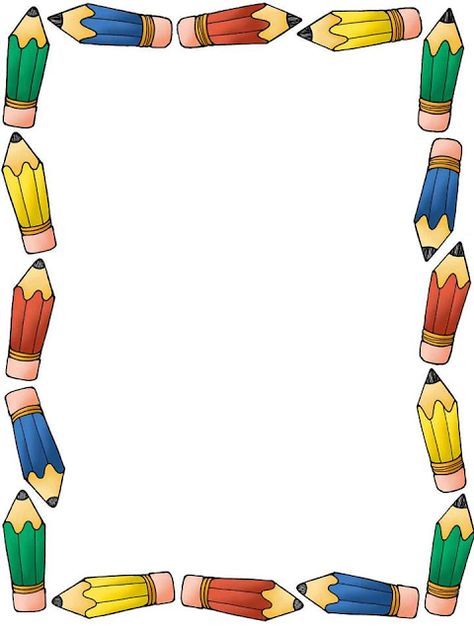 Bienvenue en 2ième année!Welcome to Grade 2 French Immersion!We would like to welcome you to grade 2 French immersion. We cannot wait to get to know you and create wonderful memoires together in French!Here is a list of school supplies you will need on the first day of school, September 3rd, 2019.2 large boxes of Kleenex1 box of any size ziplock bags –1 pair of indoor sneakers suitable for phys. Ed.One pkg of white board markersEach child is required to pay online a$40 fee to cover cost of all school supplies, and classroom items. Passe un bel été avec ta famille…Have a great summer with your families!Mme Turbide, Mme Conn and Mme Steeves